01 December 2017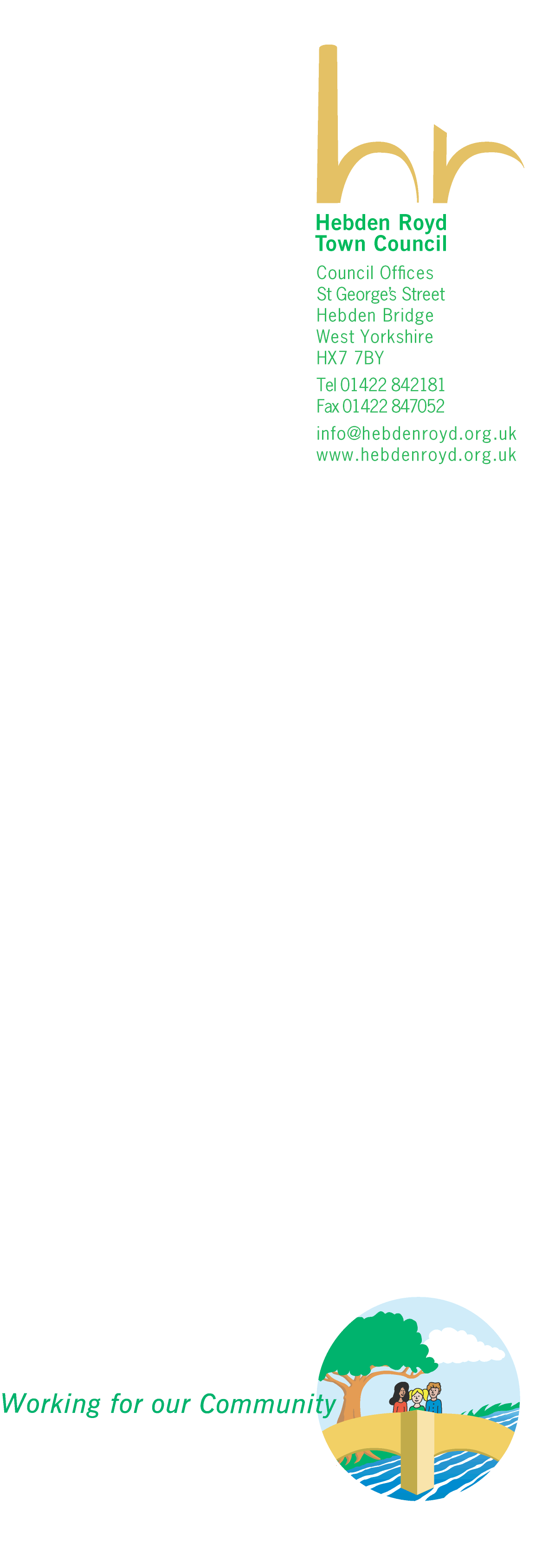 To Members of the CouncilDear Sir/MadamA meeting of the Community Funding Committee (Cllrs; Bampton Smith, Cammack, Courtney, Fearon, Fenton & Stow) will be held in the Greenwood Room, The Town Hall, St George’s Street, Hebden Bridge on MONDAY 11th DECEMBER 2017 at 6:30 pm.  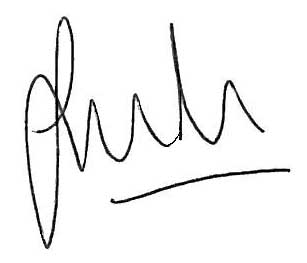 Jason BoomClerk to the CouncilThis meeting is open to the public unless Members decide to exclude 
the public for any exempt or confidential item of business.AGENDAApologies for Absence and any substitutions.Members` Interests relating to agenda items for this meeting.Matters arising from Minutes of Meeting held 11th September 2017 not itemised on this Agenda.4. 	BUDGET UPDATE 2017/18 & BUDGET REQUEST 2018/19To receive report detailing current expenditure, as part of Clerks comments, and to consider the budget request for 2018/19.5. 	COMPLETED PROJECT EVALUATIONSTo receive evaluations of supported projects and to decide on actions as appropriate.(Evaluations are available prior to the meeting in the Town Clerks Office).6. 	COMMUNITY FUNDING PRIORITIESTo consider, discuss and approve revised Funding Priorities (enc).7. 	COMMUNICATIONSa) Friends of Hebden Bridge Train Station.b) Trainees at the Handmade Paradec) Completion of Payments – Mytholmroyd Station Partnershipd) Heptonstall Village Teame) Mytholmroyd Gala – Verbal Update.8. 	CLERKS COMMENTSTo receive and consider comments made by the Town Clerk relating to applications for financial support from the Council (enc).9. 	REQUESTS FOR FINANCIAL ASSISTANCE FROM THE COUNCIL	a) Hebden Bridge Folk Roots Festival					7.00pm	2018 Festival									£4,928.00b) Pennine Prospects								7.20pm	FLY! The South Pennine Kite Festival 2018					£5,000.00c) Calder Valley Community Land Trust Ltd					7.40pm	Hebden Bridge High Street							£4,5000.00d) Awakening Arts								8.00pmDementia Care Group								£3,000.00(awaiting additional documentation which will be available at the meeting)